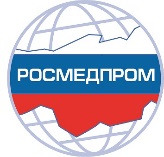 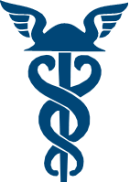 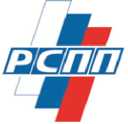 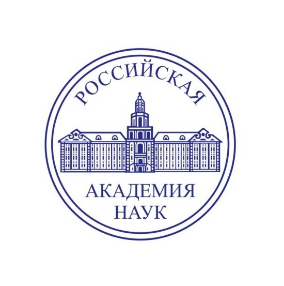 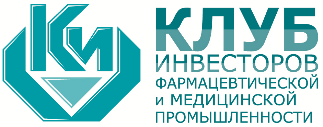 ПроектРОССИЙСКИЙ СОЮЗ ПРОМЫШЛЕННИКОВ И ПРЕДПРИНИМАТЕЛЕЙКОМИССИЯ РСПП ПО ФАРМАЦЕВТИЧЕСКОЙ И МЕДИЦИНСКОЙ ПРОМЫШЛЕННОСТИКОМИССИЯ РСПП ПО ИНДУСТРИИ ЗДОРОВЬЯКОМИТЕТ ТПП РФ ПО ПРЕДПРИНИМАТЕЛЬСТВУ В ЗДРАВООХРАНЕНИИ И МЕДИЦИНСКОЙ ПРОМЫШЛЕННОСТИОТДЕЛЕНИЕ МЕДИЦИНСКИХ НАУК РАНКлуб ИНвесторов фармацевтической и медицинской промышленностиПрограмма конференции«Состояние и перспективы развития российской иммунобиологической индустрии для обеспечения национального календаря профилактических прививок современными отечественными вакцинами»14 декабря 2023 года, 11.00-14.30	              РСПП, г. Москва,Котельническая наб., д.17ТЕМЫ ДЛЯ ОБСУЖДЕНИЯ:Актуальные вопросы выполнения плана по реализации «Стратегии развития иммунопрофилактики инфекционных болезней на период до 2035 года».Развитие координационного плана создания мощностей по разработке и производству отечественных вакцин в Российской Федерации на основе НИОКР и трансфера технологий. Меры государственной поддержки.Обеспечение бесперебойности поставок иммунобиологических препаратов путем совершенствования процедуры государственных закупок.МОДЕРАТОРЫ:Калинин Юрий Тихонович – Председатель Комиссии РСПП по фармацевтической и медицинской промышленности, президент Ассоциации «Росмедпром»Черепов Виктор Михайлович - Вице-президент РСПП, председатель Комиссии РСПП по индустрии здоровья, президент Клуба инвесторов фармацевтической и медицинской промышленности, д.м.н., профессорК УЧАСТИЮ ПРИГЛАШАЮТСЯ:Глаголев Сергей Владимирович - Заместитель министра здравоохранения Российской ФедерацииКотова Евгения Григорьевна - Заместитель министра здравоохранения Российской ФедерацииАстапенко Елена Михайловна - Директор Департамента регулирования обращения лекарственных средств и медицинских изделий Минздрава РоссииБашанкаев Бадма Николаевич - Председатель Комитета Государственной Думы по охране здоровьяМельникова Альбина Андреевна – Заместитель начальника Управления эпидемиологического надзора РоспотребнадзораМаксимкина Елена Анатольевна – Директор ФКУ «Федеральный центр планирования и организации лекарственного обеспечения граждан» Минздрава РоссииПолибин Роман Владимирович - Главный внештатный специалист эпидемиолог Минздрава России, заместитель директора по научной работе института Общественного здоровья им. Ф. Ф. Эрисмана ФГАОУ Первый МГМУ им. И. М. Сеченова Минздрава РоссииБаранов Александр Александрович – Главный внештатный специалист педиатр Минздрава РоссииНамазова-Баранова Лейла Сеймуровна - Глава НИИ педиатрии и охраны здоровья детей ЦКБ РАН, президент Союза педиатров РоссииЖулёв Юрий Александрович - Сопредседатель Всероссийского союза общественных объединений пациентовСавинова Елена Витальевна – Соучредитель АНО «Коллективный иммунитет» 10.00-11.00		Регистрация участников11.00-11.10	Открытие заседания: Глаголев Сергей Владимирович, Башанкаев Бадма Николаевич, Стародубов Владимир Иванович, Сергиенко Валерий Иванович, 11.10-12.00	Состояние и перспективы развития производства иммунобиологических препаратов в РФ.основные доклады не более 10 минутЗагорский Андрей Юрьевич – Генеральный директор АО «Нацимбио» ГК «Ростех»Ишмухаметов Айдар Айратович – Генеральный директор ФГБУ ФНЦ исследований и разработки иммунобиологических препаратов им. М.П.Чумакова, академик РАННестеренко Владимир Михайлович - Генеральный директор ООО «Нанолек»12.00-13.05	Модернизация НКПП и Календаря прививок по эпидемическим показаниям. Совершенствование системы планирования и поставок.основные доклады не более 10 минутМельникова Альбина Андреевна – Заместитель начальника Управления эпидемиологического надзора РоспотребнадзораНамазова-Баранова Лейла Сеймуровна – Главный внештатный детский специалист по профилактической медицине Минздрава России, президент союза педиатров России, Глава НИИ педиатрии и охраны здоровья детей ЦКБ РАН, сопредседатель Рабочей группы экспертов по вопросам иммунопрофилактики инфекционных болезней, академик РАНЛобзин Юрий Владимирович – Главный внештатный специалист по инфекционным болезням у детей Минздрава России, Президент Федерального государственного бюджетного учреждения «Детский научно-клинический центр инфекционных болезней Федерального медико-биологического агентства», член Рабочей группы экспертов по вопросам иммунопрофилактики инфекционных болезней, академик РАН Румянцев Александр Григорьевич - Член Комитета Государственной Думы по охране здоровьяЖулев Юрий Александрович - Сопредседатель Всероссийского союза общественных объединений пациентовПолибин Роман Владимирович - Главный внештатный специалист эпидемиолог Минздрава России, Заместитель директора по научной работе института Общественного здоровья им. Ф. Ф. Эрисмана ФГАОУ Первый МГМУ им. И. М. Сеченова Минздрава России, Исполнительный директор Национальной ассоциации специалистов по контролю инфекций (НАСКИ), член Рабочей группы экспертов по вопросам иммунопрофилактики инфекционных болезней к.м.н.13.05-14.05	Обеспечение бесперебойности поставок иммунобиологических препаратов для нужд НКПП и Календаря прививок по эпид. показаниям путем совершенствования нормативного правового регулирования их обращения и процедуры государственных закупок в условиях долгосрочного планирования.основные доклады не более 10 минутМаксимкина Елена Анатольевна – Руководитель ФКУ «Федеральный центр планирования и лекарственного обеспечения гражданКедрин Алексей Леонидович – Председатель Правления Ассоциации фармацевтических производителей ЕАЭСКосенко Валентина Владимировна – Генеральный директор ФГБУ НЦЭСМПАстапенко Елена Михайловна - Директор Департамента регулирования обращения лекарственных средств и медицинских изделий Минздрава России14.05-14.30	Обсуждение докладов. Принятие решения.